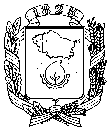 АДМИНИСТРАЦИЯ  ГОРОДА  НЕВИННОМЫССКАСТАВРОПОЛЬСКОГО КРАЯПОСТАНОВЛЕНИЕ27.08.2018                                                                                                      № 1185НевинномысскО внесении изменений в муниципальную программу «Развитие образования в городе Невинномысске», утвержденную постановлением администрации   города Невинномысска от 21 ноября 2016 г. № 2549В соответствии с Порядком разработки, реализации и оценки эффективности муниципальных программ города Невинномысска, утвержденным постановлением администрации города Невинномысска от    14 апреля . № 710, постановляю:1. Внести прилагаемые изменения в муниципальную программу «Развитие образования в городе Невинномысске», утвержденную постановлением администрации города Невинномысска от 21 ноября 2016 г.   № 2549 «Об утверждении муниципальной программы «Развитие образования в городе Невинномысске».2. Настоящее постановление разместить на официальном                        сайте администрации города Невинномысска в                                              информационно–телекоммуникационной сети «Интернет».Глава города НевинномысскаСтавропольского края                                                                    М.А. МиненковИЗМЕНЕНИЯ,которые вносятся в муниципальную программу «Развитие образования в городе Невинномысске», утвержденную постановлением администрации города Невинномысска от 21 ноября 2016 г. № 2549 В паспорте программы:1) позицию «Целевые индикаторы программы» дополнить абзацами следующего содержания:«2) в позиции «Объемы и источники финансового обеспечения программы»:а) цифры «3846602,71» заменить цифрами «3862333,65»;б) цифры «2236428,59» заменить цифрами «2251428,73»;в) цифры «547548,32» заменить цифрами «562548,46»;г) цифры «1610174,12» заменить цифрами «1610904,92»;д) цифры «395370,58» заменить цифрами «396101,38»;3) в позиции «Ожидаемые конечные результаты реализации программы»:а) цифры «12,8» заменить цифрами «12,5»;б) цифры «87,50» заменить цифрами «78,12»;в) цифры «21,75» заменить цифрами «47,83»;г) цифры «86,96» заменить цифрами «66,66»;д) дополнить абзацами следующего содержания:«е) абзац «увеличение доли общеобразовательных учреждений и учреждений дополнительного образования, в которых выполнены мероприятия, направленные на совершенствование материально-технической базы, в общем количестве зданий образовательных учреждений и учреждений дополнительного образования, до 90,32%» заменить абзацем «поддержание и совершенствование материально-технической базы дошкольных образовательных учреждений, общеобразовательных учреждений и учреждений дополнительного образования в соответствии с нормами СанПин». В приложение № 1 «Сведения об индикаторах достижения целей программы и показателях решения задач подпрограмм муниципальной программы «Развитие образования в городе Невинномысске» к программе изложить в редакции согласно приложению № 1 к настоящим изменениям.В приложение № 2 «Перечень ведомственных мероприятий муниципальной программы «Развитие образования в городе Невинномысске» к программе внести следующие изменения:1) строку 1.1 изложить в следующей редакции:«»;2) строку 1.2 изложить в следующей редакции:«»;3) строку 1.1.1.5 изложить в следующей редакции:«»;4) дополнить строкой 1.1.1.6 следующего содержания:«»;5) строку 1.2.2.1 изложить в следующей редакции:« ».Приложение № 3 «Объемы финансового обеспечения муниципальной программы «Развитие образования в городе Невинномысске» к программе изложить в редакции согласно приложению 2 к настоящим изменениям. Приложение № 4 «Объемы финансового обеспечения муниципальной программы «Развитие образования в городе Невинномысске» за счет средств бюджета города» к программе изложить в редакции согласно приложению 3 к настоящим изменениям.В приложение № 5 «Сведения об источнике информации и методике расчета индикаторов достижения целей программы и показателей решения задач подпрограмм муниципальной программы «Развитие образования в городе Невинномысске» внести следующие изменения:1) дополнить строками 1.2.11, 1.2.12, 1.2.13 следующего содержания:«»;2) дополнить строками 2.1.8 и 2.1.9 следующего содержания:«».В паспорте подпрограммы «Развитие дошкольного образования   в городе Невинномысске» муниципальной программы «Развитие образования в городе Невинномысске» к программе:1) позицию «Показатели подпрограммы» дополнить абзацами следующего содержания: «»;2) в позиции «Объемы и источники финансового обеспечения подпрограммы»:а) цифры «1826060,96» заменить цифрами «1826450,74»;б) цифры «442228,40» заменить цифрами «442618,18»;в) цифры «1041794,85» заменить цифрами «1042430,65»;г) цифры «255650,50» заменить цифрами «256286,30»;д) цифры «784266,11» заменить цифрами «784020,09»;е) цифры «186577,90» заменить цифрами «186331,88».3) в позиции «Ожидаемые конечные результаты реализации подпрограммы»:а) цифры «79,4» заменить цифрами «75,0»;б) цифры «28» заменить цифрами «25»;в) дополнить абзацами следующего содержания:«».В паспорте подпрограммы «Развитие общего и дополнительного образования в городе Невинномысске» муниципальной программы «Развитие образования в городе Невинномысске» к программе:1) в позиции «Объемы и источники финансового обеспечения подпрограммы»:а) цифры «1886114,80» заменить цифрами «1901455,96»;б) цифры «467017,55» заменить цифрами «482358,71»;в) цифры «1194633,74» заменить цифрами «1208998,08»;г) цифры «291897,82» заменить цифрами «306262,16»;д) цифры «691481,06» заменить цифрами «692457,88»;е) цифры «175119,73» заменить цифрами «176096,55».2) в позиции «Ожидаемые конечные результаты реализации подпрограммы»:а) цифру «5» заменить цифрой «11»;б) цифру «20» заменить цифрой «16»;в) абзац «увеличение количества зданий образовательных учреждений и учреждений дополнительного образования, в которых проведены мероприятия в текущем году, направленные на поддержание и совершенствование материально-технической базы в соответствии с нормами СанПин, до 4 единиц» заменить абзацем «поддержание и совершенствование материально-технической базы общеобразовательных учреждений и учреждений дополнительного образования в соответствии с нормами СанПин».Первый заместитель главыадминистрации города Невинномысска                                         В.Э. СоколюкСВЕДЕНИЯоб индикаторах достижения целей программы и показателях решения задач подпрограмм муниципальной программы «Развитие образования в городе Невинномысске»ОБЪЕМЫ финансового обеспечения муниципальной программы«Развитие образования в городе Невинномысске»ОБЪЕМЫ финансового обеспечения программы «Развитие образования в городе        Невинномысске» за счет средств бюджета города Приложение к постановлению администрации города Невинномысска27.08.2018 № 1185доля муниципальных дошкольных образовательных организаций, в которых проводились мероприятия в текущем году, направленные на соблюдение требований пожарной безопасности;доля муниципальных дошкольных образовательных организаций, в которых выполнены мероприятия в текущем году, направленные на соответствие нормам СанПин, в общем количестве зданий муниципальных дошкольных образовательных организаций;доля замененных оконных блоков в общем количестве оконных блоков, требующих замены в текущем году, в образовательных организациях, на конец календарного года»;увеличение доли муниципальных дошкольных образовательных организаций, в которых проводились мероприятия в текущем году направленные на соблюдение требований пожарной безопасности, до 12,50%;»;1.1.Подпрограмма 1 «Развитие дошкольного образования в городе Невинномысске»январь .декабрь 2020 г.п. 2.1, 2.2, 2.4, 2.8, 2.9, 2.11, 2.12, 2.13 приложения № 11.2.Подпрограмма 2 «Развитие общего и дополнительного образования в городе Невинномысске»январь .декабрь 2020 г.п. 2.1, 2.3, 2.5, 2.6, 2.7, 2.10, 2.13 приложения № 11.1.1.5.Основное меро-приятие 5: совер-шенствование мате-риально-технической базы зданий муниципальных дошкольных образовательных организацийпредоставление субсидий муниципаль-ным учреждениям города на цели, не связанные с оказанием (выполнением) ими муниципальных услуг (работ) в соответствии с муниципальным заданиемуправ-ление образо-ванияиюль    .декабрь 2018 г.п. 3.1.6, 3.1.7., 3.1.9приложения  № 11.1.1.6.Основное мероприя-тие 6: противо-пожарные мероприя-тия в муниципальных дошкольных образовательных организацияхпредоставление субсидий муни-ципальным учреждениям го-рода на цели, не связанные с ока-занием (выпол-нением) ими муниципальных услуг (работ) в соответствии с муниципальным заданиемуправление образованияиюль 2018 г.август 2018 г.п. 3.1.8 приложения   № 11.2.2.1.Основное мероприятие 3: организация бесплатного горячего питания школьников с целью социальной поддержки отдельных категорий учащихся                              осуществление основных мероприятий участниками реализации программыуправление образованияянварь .декабрь 2017 г.п. 4.2.2приложения  № 1123451.2.11.Доля муниципальных дошкольных образовательных организаций, в которых проводились мероприятия в текущем году, направленные на соблюдение требований пожарной безопасностипроцентыП=Пз/По100%, где  П– доля дошкольных образовательных организаций, в которых проводились мероприятия в текущем году, направленные на соблюдение требований пожарной безопасности, Пз – количество дошкольных образовательных организаций, в которых проводились мероприятия в текущем году, направленные на соблюдение требований пожарной безопасности, По – общее количество дошкольных образовательных организацийна конец календарного года1.2.12.Доля муниципальных дошкольных образовательных организаций, в которых выполнялись мероприятия в текущем году,  направленные на соответствие нормам СанПин, в общем количестве зданий муниципальных дошкольных образовательных организацийпроцентыТ=Тз/То100%, где  Т – доля зданий муниципальных дошкольных образовательных организаций в которых выполнены мероприятия, направленные на поддержание норм СанПин, Тз – количество муниципальных дошкольных образовательных организаций, в которых проводились мероприятия, направленные на поддержание норм СанПин, То – общее количество зданий муниципальных дошкольных образовательных организацийна конец календарного года1.2.13.Доля замененных оконных блоков в общем количестве оконных блоков, требующих замены в текущем году в образовательных организацияхпроцентыО=Оз/Оо100%, где О – доля замененных оконных блоков в общем количестве оконных блоков, требующих замены в образовательных организациях, Оо – общая потребность в замене оконных блоков в образовательных организациях, Оз – доля образовательных организаций, в которых заменены  оконные блоки в текущем году2.1.8.Количество дошкольных образовательных организаций, в которых проводились мероприятия в текущем году, направленные на соблюдение требований пожарной безопасностиединицыданные управления образованияна конец календарного года2.1.9.Количество зданий дошкольных образовательных организаций, в которых проводились мероприятия в текущем году, направленные на поддержание норм СанПинединицыданные управления образованияна конец календарного годаколичество дошкольных образовательных организаций, в которых проводились мероприятия в текущем году, направленные на соблюдение требований пожарной безопасности;количество зданий дошкольных образовательных организаций, в которых проводились мероприятия, направленные на поддержание требований норм СанПин, в общем количестве зданий дошкольных образовательных организацийподдержание и совершенствование материально-технической базы дошколных образовательных учреждений в соответствии с нормами СанПин;увеличение количества дошкольных образовательных организаций, в которых проведены мероприятия в текущем году направленные на соблюдение требований пожарной безопасности, до  4 единицПриложение  1к изменениям, которые вносятся в муниципальную программу «Развитие образования в городе Невинномысске», утвержденную постановлением администрации города Невинномысска                  от 21 ноября 2016 г. № 2549N№ п/пНаименование индикатора достижения цели, показателя решения задачи, виды их временной характеристикиЕдиница измере-нияЗначение индикатора достижения цели программы, показателя решения задачи подпрограммы программыЗначение индикатора достижения цели программы, показателя решения задачи подпрограммы программыЗначение индикатора достижения цели программы, показателя решения задачи подпрограммы программыЗначение индикатора достижения цели программы, показателя решения задачи подпрограммы программыЗначение индикатора достижения цели программы, показателя решения задачи подпрограммы программыЗначение индикатора достижения цели программы, показателя решения задачи подпрограммы программыN№ п/пНаименование индикатора достижения цели, показателя решения задачи, виды их временной характеристикиЕдиница измере-ния2015 год2016 год2017 год2018 год2019год2020 год1234567891.Муниципальная программа «Развитие образования в городе Невинномысске»Муниципальная программа «Развитие образования в городе Невинномысске»Муниципальная программа «Развитие образования в городе Невинномысске»Муниципальная программа «Развитие образования в городе Невинномысске»Муниципальная программа «Развитие образования в городе Невинномысске»Муниципальная программа «Развитие образования в городе Невинномысске»Муниципальная программа «Развитие образования в городе Невинномысске»Муниципальная программа «Развитие образования в городе Невинномысске»2.Цель 1: обеспечение высокого качества образования в соответствии с запросами населения и перспективами развития города Невинномысска  Цель 1: обеспечение высокого качества образования в соответствии с запросами населения и перспективами развития города Невинномысска  Цель 1: обеспечение высокого качества образования в соответствии с запросами населения и перспективами развития города Невинномысска  Цель 1: обеспечение высокого качества образования в соответствии с запросами населения и перспективами развития города Невинномысска  Цель 1: обеспечение высокого качества образования в соответствии с запросами населения и перспективами развития города Невинномысска  Цель 1: обеспечение высокого качества образования в соответствии с запросами населения и перспективами развития города Невинномысска  Цель 1: обеспечение высокого качества образования в соответствии с запросами населения и перспективами развития города Невинномысска  Цель 1: обеспечение высокого качества образования в соответствии с запросами населения и перспективами развития города Невинномысска  2.1.2Уровень удовлетворенности населения города Невинномысска (далее - город) качеством оказываемых муниципальных услуг общего и дополнительного образования, на конец календарного годапроценты------2.1.2дошкольногопроценты96,7093,0098,0098,0098,0098,002.1.2начального общего, основного общего, среднего общегопроценты97,0097,0098,0098,0098,5098,502.1.2дополнительногопроценты94,0095,0097,7097,7097,7097,702.2.Доля детей в возрасте от 1 года до 6 лет, состоящих на учете для определения в муниципальные дошкольные образовательные учреждения (далее - МДОУ), в общей численности детей в возрасте 1 – 6 лет, на конец календарного года-14,0014,0012,8012,5012,5012,502.3.Доля выпускников общеобразовательных учреждений, не получивших аттестат о среднем общем образовании в общей численности выпускников участвовавших в государственной итоговой аттестации, по окончанию государственной итоговой аттестациипроценты4,101,201,151,001,001,002.4.Доля муниципальных дошкольных образовательных учреждений, в которых полностью выполнена замена оконных блоков, в общем количестве муниципальных дошкольных образовательных учреждений, на конец календарного годапроценты50,0065,6375,0078,1278,1278,122.5.Доля зданий общеобразовательных учреждений и учреждений дополнительного образования, в которых выполнен капитальный ремонт кровли, в общем количестве зданий образовательных учреждений и учреждений дополнительного образования, на конец календарного годапроценты39,2839,2842,8646,4346,4346,432.6.Доля общеобразовательных учреждений и учреждений дополнительного образо-вания, в которых проводились мероприятия, направленные на соблюдение требований пожарной безопасности, на конец календарного годапроценты04,5422,7247,8347,8347,832.7.Доля зданий обще-образовательных уч-реждений и учреждений дополнительного образования, в которых проводились мероприятия в текущем году, направленные на поддержание и совершенствование материально-технической базы в соответствии с нормами СанПина, в общем количестве зданий образовательных учреждений и учреждений дополнительного образования, на конец календарного годапроценты16,1222,5838,7113,33002.8.Доля зданий муниципальных дошкольных образовательных организаций, в которых выполнены работы по текущему ремонту кровель, в общем количестве зданий муниципальных дошкольных образовательных организаций, на конец календарного годапроценты9,3721,8778,1378,1378,1378,132.9.Доля муниципальных дошкольных образовательных организаций, оснащенных холодильным оборудованием в соответствии с нормами СанПин, в общем количестве  муниципальных дошкольных образовательных организаций, на конец календарного годапроценты21,9096,00100,00100,00100,00100,002.10.Доля общеобразовательных учреждений и учреждений дополнительного образования, в которых полностью выполнена замена оконных блоков, в общем количестве общеобразовательных учреждений и учреждений дополнительного образования, на конец календарного годапроценты39,1343,4743,4766,6666,6666,662.11.Доля муниципальных дошкольных образовательных организаций, в которых проводились мероприятия в текущем году, направленные на соблюдение требований пожарной безопасности, на конец календарного года проценты00012,5002.12.Доля муниципальных дошкольных образовательных организаций, в которых выполнялись мероприятия в текущем году, направленные  на соответствие нормам СанПин, в общем количестве зданий муниципальных дошкольных образовательных организаций, на конец календарного годапроценты0009,37002.13.Доля замененных оконных блоков в общем количестве оконных блоков, требующих замены в текущем году в образовательных организациях, на конец календарного годапроценты10,2212,4830,7029,05003.Подпрограмма 1 «Развитие дошкольного образования в городе Невинномысске»Подпрограмма 1 «Развитие дошкольного образования в городе Невинномысске»Подпрограмма 1 «Развитие дошкольного образования в городе Невинномысске»Подпрограмма 1 «Развитие дошкольного образования в городе Невинномысске»Подпрограмма 1 «Развитие дошкольного образования в городе Невинномысске»Подпрограмма 1 «Развитие дошкольного образования в городе Невинномысске»Подпрограмма 1 «Развитие дошкольного образования в городе Невинномысске»3.1.Задача 1 подпрограммы 1: повышение доступности и качества дошкольного образованияЗадача 1 подпрограммы 1: повышение доступности и качества дошкольного образованияЗадача 1 подпрограммы 1: повышение доступности и качества дошкольного образованияЗадача 1 подпрограммы 1: повышение доступности и качества дошкольного образованияЗадача 1 подпрограммы 1: повышение доступности и качества дошкольного образованияЗадача 1 подпрограммы 1: повышение доступности и качества дошкольного образованияЗадача 1 подпрограммы 1: повышение доступности и качества дошкольного образования3.1.1.Доля детей в возрасте от 1 года до 6 лет, получающих дошкольную образовательную услугу и (или) услугу по их содержанию в МДОУ в общей численности детей дошкольного возраста, на конец календарного годапроценты77,8077,8079,4075,0075,0075,003.1.2.Удельный вес численности  детей частных дошкольных образовательных учреждений (далее – ЧДОУ) в общей численности детей дошкольных образовательных учреждений, на конец календарного  годапроценты1,61,21,41,41,41,43.1.3.Доля детодней в МДОУ на конец календарного годапроценты75,0075,0075,0075,175,175,13.1.4.Доля детей, родителям которых выплачивается компенсация части родительской платы в общей численности детей дошкольного возраста, на конец календарного годапроценты77,677,777,777,877,877,8Задача 2 подпрограммы 1: обеспечение содержания зданий и сооружений МДОУЗадача 2 подпрограммы 1: обеспечение содержания зданий и сооружений МДОУЗадача 2 подпрограммы 1: обеспечение содержания зданий и сооружений МДОУЗадача 2 подпрограммы 1: обеспечение содержания зданий и сооружений МДОУЗадача 2 подпрограммы 1: обеспечение содержания зданий и сооружений МДОУЗадача 2 подпрограммы 1: обеспечение содержания зданий и сооружений МДОУЗадача 2 подпрограммы 1: обеспечение содержания зданий и сооружений МДОУ3.1.5.Количество муниципальных дошкольных образовательных учреждений, в которых полностью выполнена замена оконных блоков, в общем количестве муниципальных дошкольных образовательных организациях, на конец календарного годаединицы1821242525253.1.6.Количество зданий муници-пальных дошкольных обра-зовательных организаций, в которых выполнены работы по текущему ремонту кровель, в общем количестве зданий муниципальных дош-кольных образовательных организаций, на конец календарного годаединицы37252525253.1.7.Количество дошкольных образовательных организаций, оснащенных  холодильным оборудованием в соответствии с нормами СанПин, на конец календарного годаединицы729323232323.1.8.Количество дошкольных образовательных организаций, в которых проводились мероприятия в текущем году, направленные на соблюдение требований пожарной безопасности, на конец календарного годаединицы0004003.1.9.Количество зданий дошкольных образовательных организаций, в которых проводились мероприятия в текущем году, направленные на поддержание требований норм СанПин, в общем количестве зданий дошкольных образовательных организаций, на конец календарного годаединицы0003004.Подпрограмма 2 «Развитие общего и дополнительного образования в городе Невинномысске»Подпрограмма 2 «Развитие общего и дополнительного образования в городе Невинномысске»Подпрограмма 2 «Развитие общего и дополнительного образования в городе Невинномысске»Подпрограмма 2 «Развитие общего и дополнительного образования в городе Невинномысске»Подпрограмма 2 «Развитие общего и дополнительного образования в городе Невинномысске»Подпрограмма 2 «Развитие общего и дополнительного образования в городе Невинномысске»Подпрограмма 2 «Развитие общего и дополнительного образования в городе Невинномысске»4.1.Задача 1 подпрограммы 2: развитие и повышение качества общего и дополнительного образованияЗадача 1 подпрограммы 2: развитие и повышение качества общего и дополнительного образованияЗадача 1 подпрограммы 2: развитие и повышение качества общего и дополнительного образованияЗадача 1 подпрограммы 2: развитие и повышение качества общего и дополнительного образованияЗадача 1 подпрограммы 2: развитие и повышение качества общего и дополнительного образованияЗадача 1 подпрограммы 2: развитие и повышение качества общего и дополнительного образованияЗадача 1 подпрограммы 2: развитие и повышение качества общего и дополнительного образования4.1.1.Доля детей, получающих бесплатное начальное общее, основное общее и среднее общее образование, в общей численности детей в возрасте от 6,5 до 18 лет, на 10 сентября текущего годапроценты99,999,8999,999,9299,9599,954.1.2.Доля родителей (законных представителей) детей в возрасте 6,5 – 18  лет, получающих услуги по дополнительному образованию в муниципальных образовательных организациях дополнительного образования, удовлетворённых качеством дополнительного образования в общей численности родителей (законных представителей) детей данной категории, на 10 сентября текущего годапроценты94,0095,0095,5096,0097,0097,004.1.3.Доля обучающихся в муниципальных общеобразовательных учреждениях, занимающихся во вторую (третью) смену, в общей численности обучающихся в муниципальных общеобразовательных учреждениях, на 10 сентября текущего годапроценты11,1010,0010,008,006,006,004.1.4.Доля выпускников муниципальных общеобразовательных учреждений, сдавших единый государственный экзамен по русскому языку и математике, в общей численности выпускников общеобразовательных учреждений, сдававших единый государственный экзамен по данным предметам, на 30 июня текущего годапроценты96,0098,3099,6099,8099,8099,804.2.Задача 2 подпрограммы 2: сохранение и укрепление здоровья обучающихсяЗадача 2 подпрограммы 2: сохранение и укрепление здоровья обучающихсяЗадача 2 подпрограммы 2: сохранение и укрепление здоровья обучающихсяЗадача 2 подпрограммы 2: сохранение и укрепление здоровья обучающихсяЗадача 2 подпрограммы 2: сохранение и укрепление здоровья обучающихсяЗадача 2 подпрограммы 2: сохранение и укрепление здоровья обучающихсяЗадача 2 подпрограммы 2: сохранение и укрепление здоровья обучающихся4.2.1.Доля детей в возрасте от 6,5 до 18 лет, охваченных организованным канику-лярным отдыхом и заня-тостью во внеурочное время, от общей численности обу-чающихся в системе обра-зования города, на конец календарного годапроценты68,6068,6074,2075,0075,0075,004.2.2.Доля детей первой и второй групп здоровья в общей численности обучающихся в муниципальных общеобра-зовательных учреждениях, на конец календарного годапроценты88,0088,1088,1088,2088,3088,304.3.Задача 3 подпрограммы 2: обеспечение содержания зданий и сооружений общеобразовательных учреждений и учреждений дополнительного образованияЗадача 3 подпрограммы 2: обеспечение содержания зданий и сооружений общеобразовательных учреждений и учреждений дополнительного образованияЗадача 3 подпрограммы 2: обеспечение содержания зданий и сооружений общеобразовательных учреждений и учреждений дополнительного образованияЗадача 3 подпрограммы 2: обеспечение содержания зданий и сооружений общеобразовательных учреждений и учреждений дополнительного образованияЗадача 3 подпрограммы 2: обеспечение содержания зданий и сооружений общеобразовательных учреждений и учреждений дополнительного образованияЗадача 3 подпрограммы 2: обеспечение содержания зданий и сооружений общеобразовательных учреждений и учреждений дополнительного образованияЗадача 3 подпрограммы 2: обеспечение содержания зданий и сооружений общеобразовательных учреждений и учреждений дополнительного образования4.3.1.Количество зданий общеобразовательных учреждений и учреждений дополнительного образования, в которых выполнен капитальный ремонт кровли, на конец календарного годаединицы1111121313134.3.2.Количество общеобра-зовательных учреждений и учреждений дополнитель-ного образования, в которых проводились мероприятия, направленные на соблюдение требований пожарной безопасности, на конец календарного годаединицы0151111114.3.3.Количество зданий обще-образовательных уч-реждений и учреждений дополнительного образования, в которых проводились мероприятия в текущем году, направленные на поддержание и совершенствование материально-технической базы в соответствии с нормами СанПина, в общем количестве зданий образовательных учреждений и учреждений дополнительного образования, на конец календарного годаединицы57124004.3.4.Количество общеобразовательных учреждений и учреждений дополнительного образования, в которых полностью выполнена замена оконных блоков, в общем количестве общеобразовательных учреждений и учреждений дополнительного образования, на конец календарного годаединицы91010161616Приложение 2к изменениям, которые вносятся в муниципальную программу «Развитие образования в городе Невинномысске», утвержденную постановлением администрации города Невинномысска от 21 ноября 2016 г. № 2549№ п/пНаименование программы, подпрограммы программы, ведомственной целевой программы, мероприятия подпрограммы, отдельного мероприятияИсточники финансового обеспечения по ответственным исполнителям, соисполнителям и другим участникам программы, подпрограммОбъем финансового обеспечения по годам (тыс. руб.)Объем финансового обеспечения по годам (тыс. руб.)Объем финансового обеспечения по годам (тыс. руб.)Объем финансового обеспечения по годам (тыс. руб.)№ п/пНаименование программы, подпрограммы программы, ведомственной целевой программы, мероприятия подпрограммы, отдельного мероприятияИсточники финансового обеспечения по ответственным исполнителям, соисполнителям и другим участникам программы, подпрограмм2017 г.2018 г..2020 г.12345671.Программа «Развитие образования  в городе Невинномысске» всего942083,44958649,84974197,15987403,221.Программа «Развитие образования  в городе Невинномысске» средства федерального бюджета:----1.Программа «Развитие образования  в городе Невинномысске» средства бюджета Ставропольского края, в том числе предусмотренные:581984,13562548,46550017,12556879,021.Программа «Развитие образования  в городе Невинномысске» дошкольным образовательным организациям266528,80256286,30257836,05261779,501.Программа «Развитие образования  в городе Невинномысске» общеобразовательным организациям 315455,33306262,16292181,07295099,521.Программа «Развитие образования  в городе Невинномысске» средства бюджета города, в том числе:360099,31396101,38424180,03430524,201.Программа «Развитие образования  в городе Невинномысске» управлению образования8994,399046,919017,549026,901.Программа «Развитие образования  в городе Невинномысске» дошкольным образовательным организациям173723,22186331,88210027,49213937,501.Программа «Развитие образования  в городе Невинномысске» общеобразовательным организациям и организациям дополнительного образования детей154023,72176096,55180029,19182308,421.Программа «Развитие образования  в городе Невинномысске» МБУ «ЦАХО»15656,7516643,0517106,3317241,031.Программа «Развитие образования  в городе Невинномысске» МБУ «ЦРО»7701,237982,997999,488010,35средства внебюджетных источников:----2.Подпрограмма 1 «Развитие дошкольного образования в городе Невинномысске»всего440252,02442618,18467863,54475717,002.Подпрограмма 1 «Развитие дошкольного образования в городе Невинномысске»средства бюджета Ставропольского края, в том числе предусмотренные:266528,80256286,30257836,05261779,502.Подпрограмма 1 «Развитие дошкольного образования в городе Невинномысске»дошкольным образовательным организациям266528,80256286,30257836,05261779,502.Подпрограмма 1 «Развитие дошкольного образования в городе Невинномысске»средства бюджета города, в том числе:173723,22186331,88210027,49213937,502.Подпрограмма 1 «Развитие дошкольного образования в городе Невинномысске»дошкольным образовательным организациям173723,22186331,88210027,49213937,502.1.Основное мероприятие 1: обеспечение государственных гарантий реализации прав на получение общедоступного и бесплатного дошкольного образования в муниципальных и частных дошкольных образовательных организациях всего238818,20232137,87234323,42238266,872.1.Основное мероприятие 1: обеспечение государственных гарантий реализации прав на получение общедоступного и бесплатного дошкольного образования в муниципальных и частных дошкольных образовательных организациях средства бюджета Ставропольского края, в том числе предусмотренные:238818,20232137,87234323,42238266,872.1.Основное мероприятие 1: обеспечение государственных гарантий реализации прав на получение общедоступного и бесплатного дошкольного образования в муниципальных и частных дошкольных образовательных организациях дошкольным образовательным организациям238818,20232137,87234323,42238266,872.2.Основное мероприятие 2: оказание материальной поддержки родителям в воспитании и обучении детей, посещающих образовательные организации, реализующие образовательную программу дошкольного образования в виде компенсации части родительской платывсего22889,7223512,6323512,6323512,632.2.Основное мероприятие 2: оказание материальной поддержки родителям в воспитании и обучении детей, посещающих образовательные организации, реализующие образовательную программу дошкольного образования в виде компенсации части родительской платысредства бюджета Ставропольского края, в том числе предусмотренные:22889,7223512,6323512,6323512,632.2.Основное мероприятие 2: оказание материальной поддержки родителям в воспитании и обучении детей, посещающих образовательные организации, реализующие образовательную программу дошкольного образования в виде компенсации части родительской платыдошкольным образовательным организациям22889,7223512,6323512,6323512,632.3.Основное мероприятие 3: создание условий для осуществления присмотра и ухода за детьмивсего170702,12184774,89210027,49213937,502.3.Основное мероприятие 3: создание условий для осуществления присмотра и ухода за детьмисредства бюджета города, в том числе:170702,12184774,89210027,49213937,502.3.Основное мероприятие 3: создание условий для осуществления присмотра и ухода за детьмидошкольным образовательным организациям170702,12184774,89210027,49213937,502.4.Основное мероприятие 4: проведение мероприятий по энергосбережению (работы по замене оконных блоков в МДОО)всего6140,88691,09--2.4.Основное мероприятие 4: проведение мероприятий по энергосбережению (работы по замене оконных блоков в МДОО)средства бюджета Ставропольского края, в том числе предусмотренные:4820,88635,80--2.4.Основное мероприятие 4: проведение мероприятий по энергосбережению (работы по замене оконных блоков в МДОО)дошкольным образовательным организациям4820,88635,80--2.4.Основное мероприятие 4: проведение мероприятий по энергосбережению (работы по замене оконных блоков в МДОО)средства бюджета города, в том числе:1320,0055,29--2.4.Основное мероприятие 4: проведение мероприятий по энергосбережению (работы по замене оконных блоков в МДОО)дошкольным образовательным организациям1320,0055,29--2.5.Основное мероприятие 5: совершенствование материально-технической базы МДООвсего1701,101394,39--2.5.Основное мероприятие 5: совершенствование материально-технической базы МДООсредства бюджета города, в том числе:1701,101394,39--2.5.Основное мероприятие 5: совершенствование материально-технической базы МДООдошкольным образовательным организациям1701,101394,39--2.6.Основное мероприятие 6: противопожарные мероприятия в МДООвсего-107,31--2.6.Основное мероприятие 6: противопожарные мероприятия в МДООсредства бюджета города, в том числе:-107,31--2.6.Основное мероприятие 6: противопожарные мероприятия в МДООдошкольным образовательным организациям-107,31--3.Подпрограмма 2 «Развитие общего и дополнительного образования в городе Невинномысске» всего469479,05482358,71472210,26477407,943.Подпрограмма 2 «Развитие общего и дополнительного образования в городе Невинномысске» средства бюджета Ставропольского края, в том числе предусмотренные:315455,33306262,16292181,07295099,523.Подпрограмма 2 «Развитие общего и дополнительного образования в городе Невинномысске» общеобразовательным организациям 313961,71305494,05292181,07295099,523.Подпрограмма 2 «Развитие общего и дополнительного образования в городе Невинномысске» организациям дополнительного образования детей1493,62768,11--3.Подпрограмма 2 «Развитие общего и дополнительного образования в городе Невинномысске» средства бюджета города, в том числе:154023,72176096,55180029,19182308,423.Подпрограмма 2 «Развитие общего и дополнительного образования в городе Невинномысске» общеобразовательным организациям и организациям дополнительного образования детей154023,72176096,55180029,19182308,423.1. Основное мероприятие 1: обеспечение государственных гарантий реализации прав на получение общедоступного и бесплатного начального общего, основного общего, среднего общего образованиявсего389905,68395039,51402601,12407328,083.1. Основное мероприятие 1: обеспечение государственных гарантий реализации прав на получение общедоступного и бесплатного начального общего, основного общего, среднего общего образованиясредства бюджета Ставропольского края, в том числе предусмотренные:308741,35295579,63292181,07295099,523.1. Основное мероприятие 1: обеспечение государственных гарантий реализации прав на получение общедоступного и бесплатного начального общего, основного общего, среднего общего образованияобщеобразовательным организациям 308741,35295579,63292181,07295099,523.1. Основное мероприятие 1: обеспечение государственных гарантий реализации прав на получение общедоступного и бесплатного начального общего, основного общего, среднего общего образованиясредства бюджета города, в том числе:81164,3399459,88110420,05112228,563.1. Основное мероприятие 1: обеспечение государственных гарантий реализации прав на получение общедоступного и бесплатного начального общего, основного общего, среднего общего образованияобщеобразовательным организациям 81164,3399459,88110420,05112228,563.2.Основное мероприятие 2: организация предоставления дополнительного образования детей в муниципальных образовательных организациях дополнительного образованиявсего47752,5955336,6759397,2159867,933.2.Основное мероприятие 2: организация предоставления дополнительного образования детей в муниципальных образовательных организациях дополнительного образованиясредства бюджета Ставропольского края, в том числе предусмотренные:1493,62---3.2.Основное мероприятие 2: организация предоставления дополнительного образования детей в муниципальных образовательных организациях дополнительного образованияорганизациям дополнительного образования детей1493,62---3.2.Основное мероприятие 2: организация предоставления дополнительного образования детей в муниципальных образовательных организациях дополнительного образованиясредства бюджета города, в том числе:46258,9755336,6759397,2159867,933.2.Основное мероприятие 2: организация предоставления дополнительного образования детей в муниципальных образовательных организациях дополнительного образованияорганизациям дополнительного образования детей46258,9755336,6759397,2159867,933.3.Основное мероприятие 3: организация бесплатного горячего питания школьников с целью социальной поддержки отдельных категорий учащихсявсего11 869,91 ---3.3.Основное мероприятие 3: организация бесплатного горячего питания школьников с целью социальной поддержки отдельных категорий учащихсясредства бюджета города, в том числе:11 869,91 ---3.3.Основное мероприятие 3: организация бесплатного горячего питания школьников с целью социальной поддержки отдельных категорий учащихсяобщеобразовательным организациям 11 869,91---3.4. Основное мероприятие 4: организация и проведение каникулярного отдыха, трудовой занятости детей и подростков во внеурочное времявсего11189,4310493,9810211,9310211,933.4. Основное мероприятие 4: организация и проведение каникулярного отдыха, трудовой занятости детей и подростков во внеурочное времясредства бюджета города, в том числе:11189,4310493,9810211,9310211,933.4. Основное мероприятие 4: организация и проведение каникулярного отдыха, трудовой занятости детей и подростков во внеурочное времяобщеобразовательным организациям и организациям дополнительного образования детей11189,4310493,9810211,9310211,933.5.Основное мероприятие 5: капитальный ремонт крыш зданий общеобразовательных организацийвсего3204,384750,00--3.5.Основное мероприятие 5: капитальный ремонт крыш зданий общеобразовательных организацийсредства бюджета Ставропольского края, в том числе предусмотренные:2861,673798,90--3.5.Основное мероприятие 5: капитальный ремонт крыш зданий общеобразовательных организацийобщеобразовательным организациям 2861,673798,90--3.5.Основное мероприятие 5: капитальный ремонт крыш зданий общеобразовательных организацийсредства бюджета города, в том числе:342,71951,10--3.5.Основное мероприятие 5: капитальный ремонт крыш зданий общеобразовательных организацийобщеобразовательным организациям 342,71951,10--3.6.Основное мероприятие 6: противопожарные мероприятиявсего373,23557,58--3.6.Основное мероприятие 6: противопожарные мероприятиясредства бюджета города, в том числе:373,23557,58--3.6.Основное мероприятие 6: противопожарные мероприятияобщеобразовательным организациям 373,23557,58--3.7.Основное мероприятие 7: совершенствование материально-технической базы ООвсего2 825,148698,77--3.7.Основное мероприятие 7: совершенствование материально-технической базы ООсредства бюджета города, в том числе:2 825,148698,77--3.7.Основное мероприятие 7: совершенствование материально-технической базы ООобщеобразовательным организациям и организациям дополнительного образования детей2 825,148698,77--3.8.Основное мероприятие 8: проведение мероприятий по энергосбережению (работы по замене оконных блоков в ОО)всего2358,697482,20--3.8.Основное мероприятие 8: проведение мероприятий по энергосбережению (работы по замене оконных блоков в ОО)средства бюджета Ставропольского края, в том числе предусмотренные:2358,696883,63--3.8.Основное мероприятие 8: проведение мероприятий по энергосбережению (работы по замене оконных блоков в ОО)общеобразовательным организациям и организациям дополнительного образования детей2358,696883,63--3.8.Основное мероприятие 8: проведение мероприятий по энергосбережению (работы по замене оконных блоков в ОО)средства бюджета города, в том числе:-598,57--3.8.Основное мероприятие 8: проведение мероприятий по энергосбережению (работы по замене оконных блоков в ОО)общеобразовательным организациям и организациям дополнительного образования детей-598,57--4.Подпрограмма 3 «Обеспечение реализации программы»всего32352,3733672,9534123,3534278,284.Подпрограмма 3 «Обеспечение реализации программы»средства бюджета города, в том числе:32352,3733672,9534123,3534278,284.Подпрограмма 3 «Обеспечение реализации программы»управлению образования8994,399046,919017,549026,904.Подпрограмма 3 «Обеспечение реализации программы»МБУ «ЦАХО»15656,7516643,0517106,3317241,034.Подпрограмма 3 «Обеспечение реализации программы»МБУ «ЦРО»7701,237982,997999,488010,354.1.Основное мероприятие 1: исполнение судебных актов РФ по возмещению вреда здоровьювсего129,45128,01128,01128,014.1.Основное мероприятие 1: исполнение судебных актов РФ по возмещению вреда здоровьюсредства бюджета города, в том числе:129,45128,01128,01128,014.1.Основное мероприятие 1: исполнение судебных актов РФ по возмещению вреда здоровьюуправлению образования129,45128,01128,01128,014.2.Основное мероприятие 2: обеспечение деятельности по реализации программывсего8864,948918,908889,538898,894.2.Основное мероприятие 2: обеспечение деятельности по реализации программысредства бюджета города, в том числе:8864,948918,908889,538898,894.2.Основное мероприятие 2: обеспечение деятельности по реализации программыуправлению образования8864,948918,908889,538898,894.3.Основное мероприятие 3: обеспечение централизованного хозяйственного обслуживания учрежденийвсего15656,7516643,0517106,3317241,034.3.Основное мероприятие 3: обеспечение централизованного хозяйственного обслуживания учрежденийсредства бюджета города, в том числе:15656,7516643,0517106,3317241,034.3.Основное мероприятие 3: обеспечение централизованного хозяйственного обслуживания учрежденийМБУ «ЦАХО»15656,7516643,0517106,3317241,034.4.Основное мероприятие 4: обеспечение методического обслуживания образовательных учреждений, организаций. всего7701,237982,997999,488010,354.4.Основное мероприятие 4: обеспечение методического обслуживания образовательных учреждений, организаций. средства бюджета города, в том числе:7701,237982,997999,488010,354.4.Основное мероприятие 4: обеспечение методического обслуживания образовательных учреждений, организаций. МБУ «ЦРО»7701,237982,997999,488010,35Приложение 3к изменениям, которые вносятся в муниципальную программу «Развитие образования в городе Невинномысске», утвержденную постановлением администрации города Невинномысска от 21 ноября 2016 г. № 2549№ п/пНаименование программы, подпрограммы, основного мероприятияЦелевая статья расходовЦелевая статья расходовЦелевая статья расходовЦелевая статья расходовОтветственные исполнители, соисполнители, участникиРасходы по годам (тыс. руб.)Расходы по годам (тыс. руб.)Расходы по годам (тыс. руб.)Расходы по годам (тыс. руб.)№ п/пНаименование программы, подпрограммы, основного мероприятияпрограм-маподпрограм-маоснов-ное мероприятиенаправ-ление расходовОтветственные исполнители, соисполнители, участники....12345678910111.Программа «Развитие образования в городе Невинномысске», всего, в том числе:0100000000всего:360099,31396101,38424180,03430524,201.Программа «Развитие образования в городе Невинномысске», всего, в том числе:0100000000управ-ление образования администрации города Невинномысска8994,399046,919017,549026,901.Программа «Развитие образования в городе Невинномысске», всего, в том числе:0100000000дошкольные образовательные организации173723,22186331,88210027,49213937,501.Программа «Развитие образования в городе Невинномысске», всего, в том числе:0100000000общеобразовательные организации и организации дополнительного образования детей154023,72176096,55180029,19182308,421.Программа «Развитие образования в городе Невинномысске», всего, в том числе:0100000000МБУ  «ЦАХО»15656,7516643,0517106,3317241,031.Программа «Развитие образования в городе Невинномысске», всего, в том числе:0100000000МБУ «ЦРО»7701,237982,997999,488010,352.Подпрограмма 1 «Развитие дошкольного образования в городе Невинномысске», всего, в том числе:01  10000000всего:173723,22186331,88210027,49213937,502.Подпрограмма 1 «Развитие дошкольного образования в городе Невинномысске», всего, в том числе:01  10000000дошколь-ные образовательные организации173723,22186331,88210027,49213937,502.1.Основное мероприятие 3: создание условий для осуществления присмотра и ухода за детьми0110300000, 11010всего:170702,12184774,89210027,49213937,502.1.Основное мероприятие 3: создание условий для осуществления присмотра и ухода за детьми0110300000, 11010дошкольные образовательные организации170702,12184774,89210027,49213937,502.2.Основное мероприятие 4: проведение мероприятий по энергосбережению (работы по замене оконных блоков в МДОО)0110400000, S6690всего:1320,0055,29--2.2.Основное мероприятие 4: проведение мероприятий по энергосбережению (работы по замене оконных блоков в МДОО)0110400000, S6690дошкольные образовательные организации1320,0055,29--2.3.Основное мероприятие 5: совершенствование материально-технической базы муниципальных дошкольных образовательных организаций01010500000всего:1701,101394,39--2.3.Основное мероприятие 5: совершенствование материально-технической базы муниципальных дошкольных образовательных организаций01010500000дошкольные образовательные организации1701,101394,39--2.4.Основное мероприятие 6: противопожарные мероприятия в МДОО01010600000всего:-107,31--2.4.Основное мероприятие 6: противопожарные мероприятия в МДОО01010600000дошкольные образовательные организации-107,31--3.Подпрограмма «Развитие общего и дополнительного образования в городе Невинномысске», всего, в том числе:01 2  00  00000всего:154023,72176096,55180029,19182308,423.Подпрограмма «Развитие общего и дополнительного образования в городе Невинномысске», всего, в том числе:01 2  00  00000общеобразовательные организации и организации дополнительного образования детей154023,72176096,55180029,19182308,423.1. Основное мероприятие 1:обеспечение государственных гарантий реализации прав на получение общедоступного и бесплатного начального общего, основного общего, среднего общего образования01   201 00000,11010  всего:81164,3399459,88110420,05112228,563.1. Основное мероприятие 1:обеспечение государственных гарантий реализации прав на получение общедоступного и бесплатного начального общего, основного общего, среднего общего образования01   201 00000,11010  общеобразовательные организации 81164,3399459,88110420,05112228,563.2.Основное мероприятие 2: организация предоставления дополнительного образования детей в муниципальных образовательных организациях дополнительного образования01 20200000,11010,20120  всего:46258,9755336,6759397,2159867,933.2.Основное мероприятие 2: организация предоставления дополнительного образования детей в муниципальных образовательных организациях дополнительного образования01 20200000,11010,20120  организации дополнительного образования детей46258,9755336,6759397,2159867,933.3.Основное мероприятие 3: организация бесплатного горячего питания школьников с целью социальной поддержки отдельных категорий учащихся01    2  0300000, 80190 всего:11869,91---3.3.Основное мероприятие 3: организация бесплатного горячего питания школьников с целью социальной поддержки отдельных категорий учащихся01    2  0300000, 80190 общеобразовательные учреждения города11869,91---3.4. Основное мероприятие 4: организация и проведение каникулярного отдыха, трудовой занятости детей и подростков во внеурочное время01  204 00000,11010,  20110всего:11189,4310493,9810211,9310211,933.4. Основное мероприятие 4: организация и проведение каникулярного отдыха, трудовой занятости детей и подростков во внеурочное время01  204 00000,11010,  20110общеобразовательные организации и организации дополнительного образования детей11189,4310493,9810211,9310211,933.5.Основное мероприятие 5: капитальный ремонт крыш зданий общеобразовательных организаций0120511010,S7300всего:342,71951,10--3.5.Основное мероприятие 5: капитальный ремонт крыш зданий общеобразовательных организацийобщеобразовательные учреждения города342,71951,10--3.6.Основное мероприятие 6: противопожарные мероприятия0120600000,11010всего:373,23557,58--3.6.Основное мероприятие 6: противопожарные мероприятия0120600000,11010общеобразовательные учреждения города373,23557,58--3.7.Основное мероприятие 7: совершенствование материально-технической базы0120700000,11010всего:2 825,148698,77--3.7.Основное мероприятие 7: совершенствование материально-технической базы0120700000,11010общеобразовательным организациям и организациям дополнительного образования детей2 825,148698,77--3.8.Основное мероприятие 8: проведение мероприятий по энергосбережению (работы по замене оконных блоков в общеобразовательных учреждениях и учреждениях дополнительного образования0120800000, S6690всего:-598,57--3.8.Основное мероприятие 8: проведение мероприятий по энергосбережению (работы по замене оконных блоков в общеобразовательных учреждениях и учреждениях дополнительного образования0120800000, S6690общеобразовательным организациям и организациям дополнительного образования детей-598,57--4.Подпрограмма 3 «Обеспечение реализации программы»013 0000000 всего:32352,3733672,9534123,3534278,284.Подпрограмма 3 «Обеспечение реализации программы»013 0000000 управление образования 8994,399046,919017,549026,904.Подпрограмма 3 «Обеспечение реализации программы»013 0000000 МБУ  «ЦАХО»15656,7516643,0517106,3317241,034.Подпрограмма 3 «Обеспечение реализации программы»013 0000000 МБУ «ЦРО»7701,237982,997999,488010,354.1.Основное мероприятие 1: исполнение судебных актов РФ по возмещению вреда здоровью01 3 01 00000, 20090всего:129,45128,01128,01128,014.1.Основное мероприятие 1: исполнение судебных актов РФ по возмещению вреда здоровью01 3 01 00000, 20090управление образования 129,45128,01128,01128,014.2.Основное мероприятие 2: обеспечение деятельности по реализации программы013 0200000, 10010, 10020 всего:8864,948918,908889,538898,894.2.Основное мероприятие 2: обеспечение деятельности по реализации программы013 0200000, 10010, 10020 управление образования 8864,948918,908889,538898,894.3.Основное мероприятие 3: обеспечение централизованного хозяйственного обслуживания учреждений01 303  00000,11010всего:15656,7516643,0517106,3317241,034.3.Основное мероприятие 3: обеспечение централизованного хозяйственного обслуживания учреждений01 303  00000,11010МБУ  «ЦАХО»15656,7516643,0517106,3317241,034.4.Основное мероприятие 4: обеспечение методического обслуживания образовательных учреждений, организаций. 013 04 00000, 11010 всего:7701,237982,997999,488010,354.4.Основное мероприятие 4: обеспечение методического обслуживания образовательных учреждений, организаций. 013 04 00000, 11010 МБУ «ЦРО» 7701,237982,997999,488010,35